SEMANA DE 17 A 21 DE MAIOALUNOS ONLINECATANDUVAS, 17 DE MAIO DE 2021.TEMPO: SOL (DESENHAR)NOME COMPLETO (COM A FICHA)______________________________________________________________________________________________________________________________________________________________________________________________________________________________VAMOS LER AS SÍLABAS, E COMPLETAR NA LINHA.C + A = CA ______________________________________C + O = CO______________________________________C + U = CU______________________________________LER, E CÍRCULAR NAS PALAVRAS AS SÍLABAS ACIMA:CASA – CAMELO – CABELO – CAFÉ – COCO –                                      CAVALO – CUIA – CUECA – CANUDO – CABRITO - CANETA – CANETA – CAIXA – COPO – COLA – CURATIVOESCOLHA UMA PALAVRA E ESCREVA UMA FRASE E ILUSTRE:________________________________________________________________________________________________________________________________________________________________________________________________VAMOS LER AS SÍLABAS, E COMPLETAR NA LINHA.C + E = CE ______________________________________C + I = CI_______________________________________LER, E CÍRCULAR NAS PALAVRAS AS SÍLABAS ACIMA:CELULAR – CEBOLA – CENOURA – CINEMA – CIDADE – CIPÓ – CIRCO – CEGONHA – CIGARRA – CINCO – CEIA – CESTA – CERTO ESCOLHA UMA PALAVRA E ESCREVA UMA FRASE E ILUSTRE:________________________________________________________________________________________________________________________________________________________________________________________________1 DEZENA = 10 DEZDESENHE UMA DEZENA DE LARANJAS NO CONJUNTO:   SENHORES PAIS ESTE AUTODITADO DEVERÁ SER FEITO SEM A AJUDA DE VOCÊS PARA QUE EU POSSA  AVALIAR SEUS FILHOS:  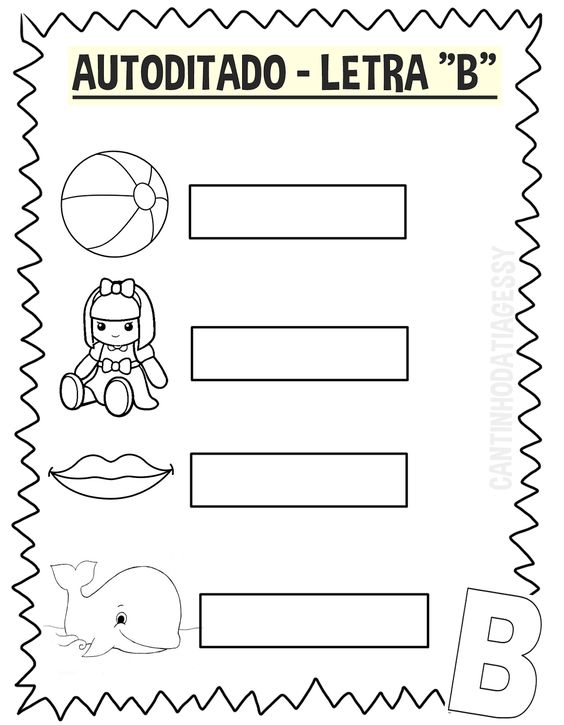 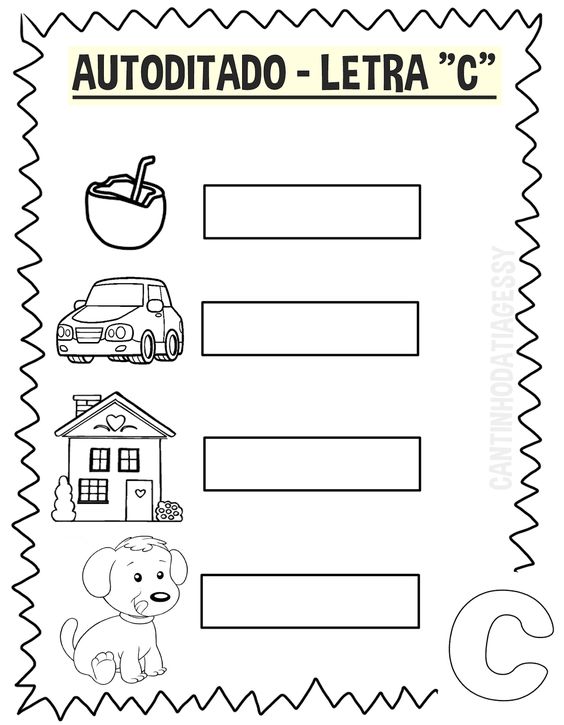 ESCOLA MUNICIPAL DE EDUCAÇÃO BÁSICA ALFREDO GOMES.DIRETORA: IVÂNIA NORA.ASSESSORA PEDAGÓGICA: SIMONE ANDRÉA CARL.ASSESSORA TÉCNICA ADM.: TANIA N. DE ÁVILA.PROFESSORA: ALESSANDRA - JANETECATANDUVAS – SCANO 2021- 1º ANO turma 1,2,3 